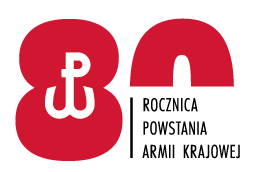 Lubliniec, dnia 18.05.2022 r.Jednostka Wojskowa nr 4101Ul. Sobieskiego 35, 42-700 LubliniecNr spr. 42/2022INFORMACJADziałając w oparciu o zapisy art. 253 ust. 1 ustawy z dnia 11 września 2019 r. Prawo zamówień publicznych (Dz. U. z 2021 poz. 1129 z późn. zm.) zwanej dalej „ustawą Pzp”, zawiadamiam o wyniku przeprowadzonej oceny ofert i wyborze najkorzystniejszej oferty w postępowaniu o udzieleniu zamówienia publicznego na Dostawę celowników mikrokolimatorowych (3) dla JW. 4101 w Lublińcu - nr spr. 42/2022 – zadanie nr 2 Najkorzystniejsza oferta:MILDAT Sp. z o.o.,ul. Elektronowa 2 bud. D,03-219 WarszawaKryterium 1 - CENA: 14.519,90 zł – 60,00 pkt.Kryterium 2 – SKRÓCONY TERMIN DOSTAWY – TAK – 30 dni od dnia zawarcia umowy - 40 pkt.RAZEM: 100,00 pkt Uzasadnienie wyboru: Wybrana oferta nie podlega odrzuceniu i zgodnie z art. 242 ust. 1 pkt. 2 ustawy Pzp, przedstawia najkorzystniejszy bilans z punktu widzenia kryterium oceny ofert określonych w Specyfikacji warunków zamówienia (SWZ).Złożone oferty:Oferty odrzucone:NAZWA I ADRES WYKONAWCY: Oferta nr  1:SPC Tomasz Kita Ul. Kościuszki 114 2N61-717 Poznań PODSTAWA PRAWNA ODRZUCENIA:art. 226 ust. 1 pkt. 6) ustawy “Prawo zamówień publicznych” (tj. Dz. U. z 2021 r. poz. 1129 z późn. zm..)Zgodnie z wymaganiami opisanymi w SWZ warunkiem udziału w postępowaniu było sporządzenie lub przekazanie oferty w sposób zgodny z wymaganiami technicznymi oraz organizacyjnymi sporządzania lub przekazywania ofert przy użyciu środków komunikacji elektronicznej określonymi przez Zamawiającego - Rozdział VIII – Sposoby porozumiewania się. W przedmiotowej ofercie załącznik nr 4 – Ofertowy formularz cenowy nie został podpisany przez Wykonawcę zgodnie z wymaganiami Zamawiającego. W związku z powyższym Zamawiający odrzuca ofertę firmy SPC Tomasz Kita z Poznania na podstawie art. 226 ust. 1 pkt. 6.  Umowa w sprawie przedmiotowego zamówienia może być zawarta w terminach określonych przepisami art. 308 ust. 2  ustawy Pzp.   							         Dowódca                                                           	                  Jednostki Wojskowej Nr 4101                                                                                                w Lublińcu                                                         		      _________________________  						       płk  Wojciech DANISIEWICZAgnieszka Łukasik (261 926 225)18.05.2022 R.T: 2412Lp.Nazwa i adres (firmy)Wykonawcycena Skrócony termin realizacjiRAZEMLp.Nazwa i adres (firmy)Wykonawcycena Skrócony termin realizacjiRAZEMLp.Nazwa i adres (firmy)Wykonawcy60,00 pkt40,00 pktRAZEM1SPC Tomasz Kita ul. Kościuszki 114 2N, 61-717 Poznań Oferta odrzucona 17.884,20 złSkrócony - 30 dni od dnia podpisania  umowy 0,001SPC Tomasz Kita ul. Kościuszki 114 2N, 61-717 Poznań Oferta odrzucona 0,000,000,002MILDAT Sp. z o.o., ul. Elektronowa 2 bud. D, 03-219 Warszawa14.519,90 złSkrócony - 30 dni od dnia podpisania  umowy100,002MILDAT Sp. z o.o., ul. Elektronowa 2 bud. D, 03-219 Warszawa60,0040,00100,00